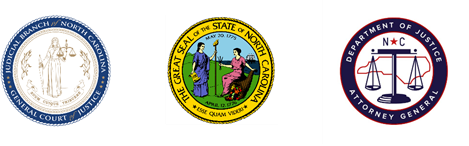 North Carolina Task Force for Racial Equity in Criminal JusticeImplementation Committee #1 – 
Executive Branch Action Meeting #4 – Commissions DiscussionDate: Tuesday, March 9, 2021Time: 2:00PMChairperson: Sergeant Billy Gartin AGENDAWelcome  Sergeant Billy Gartin, Committee ChairCommission DiscussionLeslie Cooley Dismukes, Substantive Staff LeadSchedule and Next StepsLeslie Cooley Dismukes, Substantive Staff Lead 